                  2023Officer of the Year Award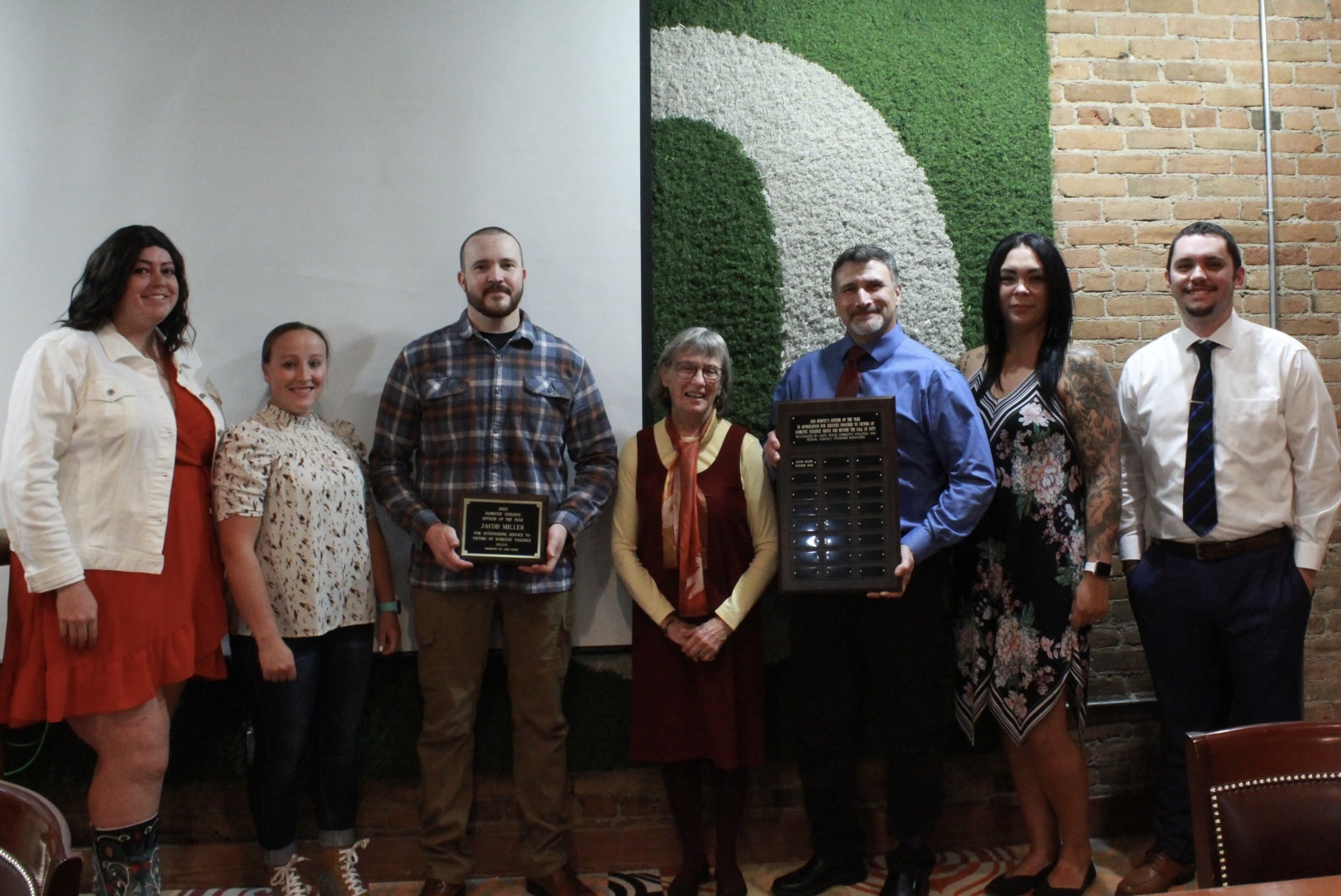 Show Me the Numbers!Safe Space Quarterly Statistics     Financial Assistance						  Material AssistanceOctober-       $3,101.06                                                    	October-     $3660.25 November-      $1,886.77                                  			November-      $4942.00December-     $483.21                                                   	December-      $1937.50Crisis Calls- Domestic Violence			 	Crisis Calls-Sexual AssaultOctober -       49							October -      6 November -      38							November -      11December - 50							December -      94th Quarter Total StatisticsFinancial Assistance-      $3,584.27Material Assistance-      $10,539.75Sexual Assault Calls-      26Domestic Violence Calls-      137Safe Space Yearly Statistics 2023Financial Assistance-      $15,234.81Material Assistance-      $23,628.70Sexual Assault Crisis Calls-      77 Domestic Violence Crisis Calls-      500 Thank You, Donors and Volunteers!Safe Space would like to thank all of the wonderful donors from the past quarter. Your continued support and assistance makes an enormous difference in our clients lives, and helps them transition from victims to survivors. Thank you for everything that you do! We sincerely apologize if we have forgotten anyone on this list. We greatly appreciate our contributors, as you provide us with the ability to assist those who need our shelter and services.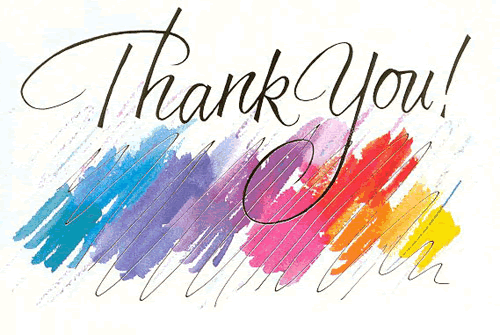 Future Events Volunteer Advocacy Training   Safe Space provides Volunteer Advocacy Training to those who wish to give     back to the community. This training is scheduled for:Friday, May 17th - 4:30 PM- 7:30 PM (Snacks Provided!)Saturday, May 18th - 12:00 PM- 5:00 PM (Snacks Provided)THIS TRAINING IS FREE OF CHARGE!CALL US TODAY TO RESERVE YOUR SPOT! (406)782-9807Are you ready for the Flocking???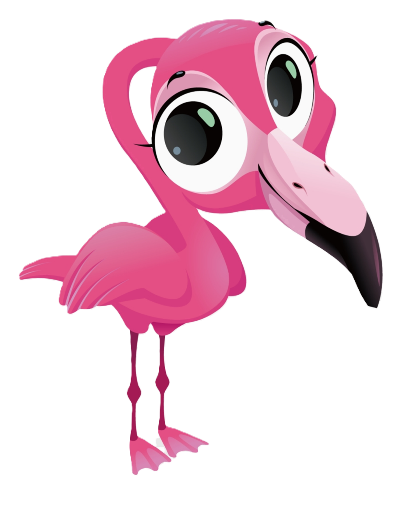 Our Flamingo Flock is back and this time accompanied with their Flock Mother, Winchester Kessler… Curious? Call the Flamingo Hotline for more  info at:   Flamingo Hotline     (406) 498 – 2692Meet Our Team! Safe Space staff works incredibly hard to ensure that each client receives the best assistance possible. Thanks to the staffs hard work and dedication, Safe Space is able to continue providing assistance to survivors of domestic violence and sexual assault. Safe Space Executive Director- Rachael Taya WeaverAssistant Director/Children’s Group Facilitator- Winchester KesslerShelter Manager – Nadia CrawfordVolunteer Coordinator/Advocate– Heather ThatcherSexual Assault Specialist/Advocate – Kelly LewisWeekday Night Advocate- Brenda BeardsleeWeekend Night Advocate- Chelsi ThrasherRelief Advocate – Rylie GonzalezHousekeeper – Melody GottschallMaintenance – Dan HuertaSupport Group Facilitator- Marci RobinsonSafe Space Board of DirectorsThank you to our amazing board of directors to their commitment to Safe Space. We cannot thank you enough for your dedication to our program!   President- Dan Murphy			Gretchen Geller		Vice President- Amy Schulte		Ellen DonohueSecretary- Taylor Sewell			Tim Dick	Treasurer- Theresa Renouard		Jorey Thatcher	Accountant- Janet Downey			Jen Murphy	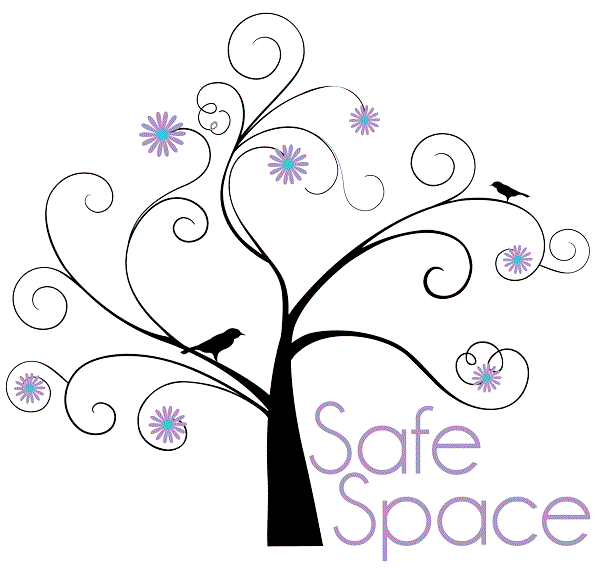 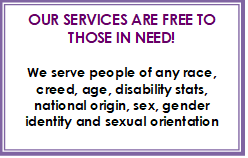 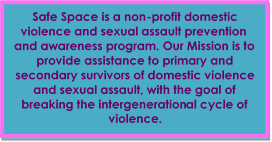 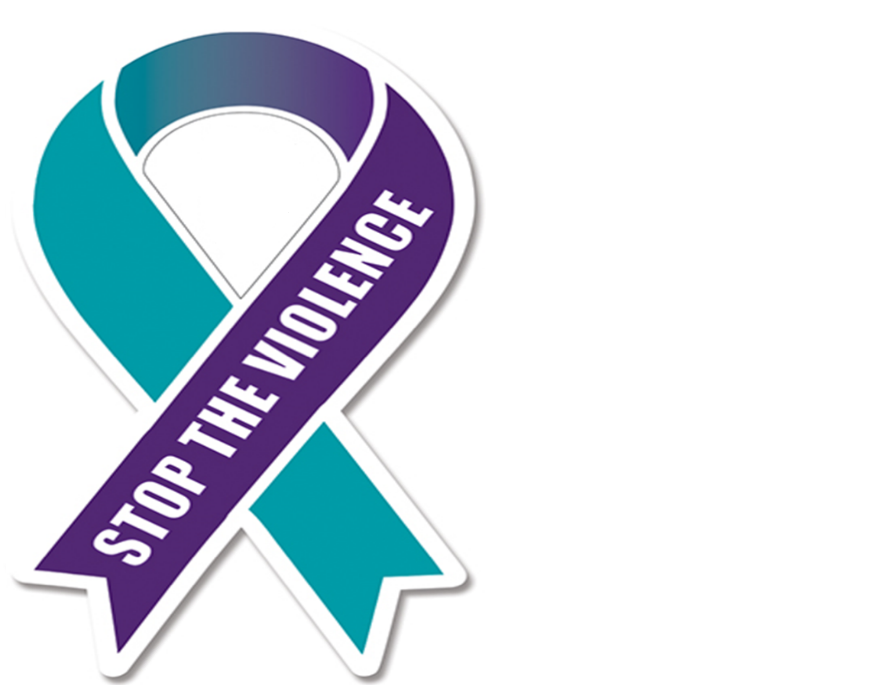 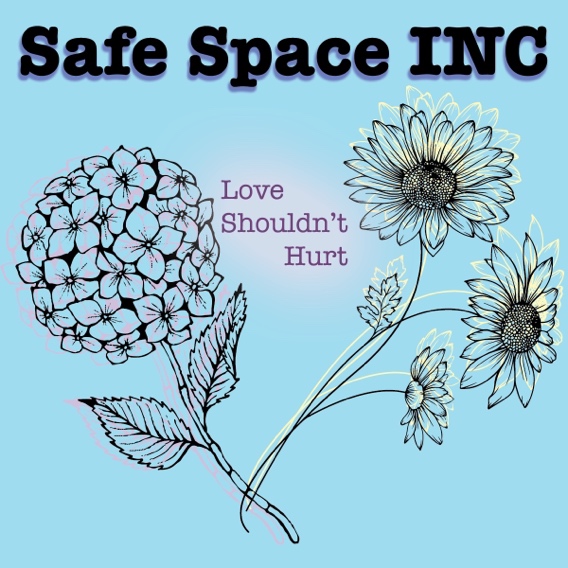 Oct.-Dec. 2023 |  | 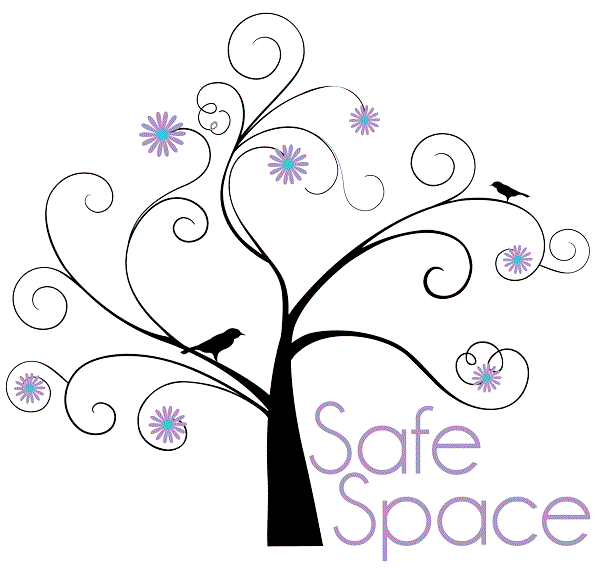 Welcome and Meet Our New Executive Director!It was very hard to say good-bye to our Interim Executive Director, Tonya Geraghty, but Safe Space is proud to announce that we have an Executive Director that came from within! Our new Executive Director, Rachael Weaver. joined us in March of 2022 as our Shelter Manager. In July of 2023, Tonya Geraghty passed the torch and Rachael became our Executive Director. Rachael spent a decade working with troubled youth and had to shift her career path unexpectedly. After only a short period of time it was clear she was already dedicated to our program.  With our amazing team of Advocates, Rachael has great ideas to push our program farther than it has ever gone. “I have big shoes to fill. I am excited to see the program succeed in ways never thought of. I wouldn’t be able to do this without the help of this great team of advocates, the dedicated board members, and the guidance/mentoring/support that Tonya has given me. Thank you for this opportunity!”More information about Rachael will be available on our website, soon!Congratulations Rachael!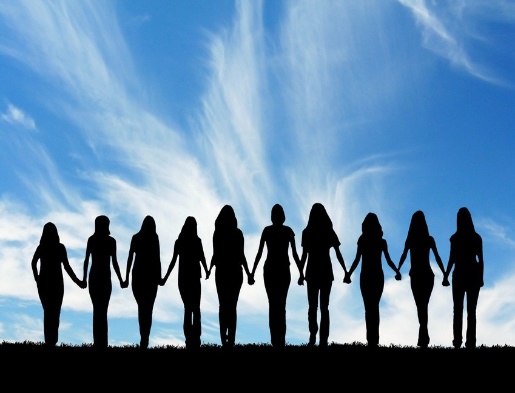 Services and Areas ProvidedServices and Areas Provided